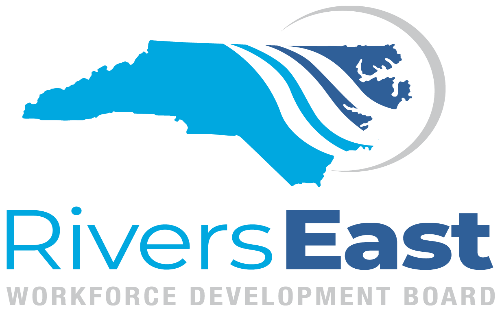 NC Works Committee Meeting AGENDAMay 11, 20221:30PM - 3:00PMvia ZOOMNCWorks Committee Function /Mission The NCWorks Committee will provide information and assist with operational and other issues relating to the one-stop delivery system (NCWorks Career Centers), which may include as member representatives of the one stop partners.   This committee will also oversee the implementation, designation, certification and operation of the NCWorks Career (One-Stop) Centers throughout the LA as specified under WIOA. Oversight includes site visits, approval of fiscal expenditures of each Center, analysis and evaluation of performance indicators, such as customer satisfaction rate, business penetration rate, and employment rate, earnings/retention of customers and recommendation of corrective action as appropriate. Call to Order									       1:30	Determination of a Quorum					                        Vivian Saunders, Chair		                                                                                                   	1:35	Consent Agenda							           ChairApproval of the January 12, 2022 Minutes 						Operator Performance Report				       1:40	Funding Recommendations*		   			       Lou Stout, Compliance Manager1:45	PY’22 Procurement Results*		       			       Lou Stout, Compliance Manager2:00	Revised Supportive Services Policy*			         	       Lou Stout, Compliance Manager 2:15     One Stop Operator Report	 	                                          John Powell, One-Stop Coordinator             2:30	Addition of Resource Members					           Vivian Saunders, ChairOther Business             		Adjourn